STRATEGIJA  INTERNACIONALIZACIJEZa razdoblje 2022. – 2027.Daruvar, rujan 2022.SADRŽAJUVODO ŠKOLISektori i specijalnostiUčenički  potencijalOdgojno – obrazovni djelatniciOrganizacijska struktura školeInfrastruktura i opremljenost školeUključenost škole u projekte na nacionalnoj raziniSuradnja s lokalnom zajednicomPOLAZIŠTA STRATEGIJE INTERNACIONALIZACIJE4.1. 	Misija škole4.2. 	Vizija škole4.3.	Opći ciljeviISKUSTVO U PROVEDBI MEĐUNARODNIH PROJEKATA Uključenost odgojno – obrazovnih djelatnikaSTRATEGIJA INTERNACIONALIZACIJE ŠKOLE5.1. 	Strateški ciljevi internacionalizacije5.1.1.  	Povećanje broja mobilnosti učenika i unapređenje kompetencija i praktičnih vještina kroz kratkoročne mobilnosti5.1.2.  	Usavršavanje kompetencija odgojno obrazovnih djelatnika5.1.3. 	Suradnja s domaćim i stranim obrazovnim ustanovama i poslodavcima5.1.4. 	Modernizacija škole i poboljšanje materijalnih uvjeta rada škole u skladu s održivim razvojemPROVEDBA I EVALUACIJAFINANCIRANJE PROJEKATAVREDNOVANJE STEČENIH ZNANJA I VJEŠTINAUVODDanašnja kretanja u društvu, neprestane promjene i internacionalni procesi utječu i na sam odgoj i obrazovanje te školu kao nositelja odgojno-obrazovne djelatnosti. Da bi se škola mogla nositi sa svim promjenama, prvenstveno joj je potreban kvalitetni odgojno obrazovni kadar koji je spreman neprestano graditi svoja znanja i istraživati nova područja koja se javljaju s društvenim promjenama. Promjenjivost znanja, ubrzani razvoj znanosti i tehnologije, konstantno propitivanje vlastitog rada i mijenjanje u skladu s potrebama te prenošenje svega toga novim naraštajima zahtijeva plan koji će biti podložan promjenama. Ovim dokumentom žele se prikazati planovi za petogodišnje razdoblje 2022. – 2027. koji kroz različite aktivnosti i niz postupaka vode ostvarenju postavljenih ciljeva.Osnovni cilj Strategije je jasno definiranje smjera razvoja škole u europskom aspektu kako bi se poboljšalo obrazovanje i osposobljavanje učenika i nastavnika te nadogradila kvaliteta rada škole kao i kvaliteta nastavnog procesa. Cilj je stvoriti mogućnosti i prilike koje nadilaze uski lokalni ili nacionalni kontekst, kroz stvaranje stabilnog okvira suradnje na europskoj razini, kao i poboljšanje i razvoj odgojno - obrazovnog osoblja kroz prijenos znanja i dobre prakse u njihovom nastavnom radu.U procesu internacionalizacije, veliku ulogu ima nacionalno i međunarodno povezivanje sa drugim obrazovnim ustanovama u Europskoj uniji, kao i suradnja sa poslodavcima u EU. Naše dugogodišnje iskustvo u provođenju projekata Erasmus+  stvara nam obvezu na nastavimo tim putem i da dajemo učenicima još puno više.  Nastojimo kroz mobilnosti učenika osnažiti njihov stav prema EU i osvijestiti pripadnost naše zemlje europskim zemljama, te kroz obavljanje stručne prakse u zemljama EU usavršiti njihova znanja i vještine, kako bi bili spremni za izazove tržišta rada i mogućnosti obrazovanja u EU. Stalna međunarodna razmjena iskustava i znanja doprinosi kvaliteti samog obrazovanja te podiže stručne i osobne kompetencije naših učenika i na taj ih način priprema da budu konkurentni na tržištu rada. Strategija internacionalizacije usmjerena je na postizanje međunarodne otvorenosti za strane učenike i nastavnike te osiguranje preduvjeta za odlaznu mobilnost učenika, nastavnika i nenastavnog osoblja.O ŠKOLIEkonomska i turistička škola Daruvar je jedna od najstarijih srednjoškolskih ustanova u gradu Daruvaru sa kontinuiranim radom od 1928. godine kada je osnovana Dvorazredna trgovačka škola. Osnivač je Bjelovarsko – bilogorska županija, ali kao javna odgojno obrazovna ustanova u Hrvatskoj, djelatnost obavljamo pod Ministarstvom znanosti i obrazovanja Republike Hrvatske. Kao strukovna škola vezani smo uz cjeloživotno učenje čije kompetencije želimo razvijati prema odrednicama EU, a to su: 1. komunikacija na materinjem jeziku, 2. komunikacija na stranim jezicima, 3. matematička kompetencija, 4. digitalna kompetencija, 5. učiti kako učiti, 6. socijalna i građanska kompetencija, 7. inovativnost i poduzetnost  8. kulturna svijest i izražavanjeU školskoj godini 2022./2023. ukupan broj učenika koji pohađaju nastavu je 334 u 16 različitih odjeljenja od kojih su 3 kombinirana. Škola zapošljava 46 nastavnika općeg i strukovnog smjera od kojih njih 18 radi i u drugim odgojno - obrazovnim ustanovama u okolici. Do sada smo nastavu organizirali u dvije smjene, ali sredstvima grada Daruvara i BBŽ, uspjeli smo opremiti još 5 novih učionica i jedan praktikum kuharstva (koji je trenutno u izradi i opremanju) s čime smo stvorili mogućnost da svi učenici pohađaju samo jednu, jutarnju smjenu. Nastava je od ove godine organizirana od 08:00 do 13:55 sati što pridonosi značajnoj uštedi energenata, troškova održavanja te naposljetku potiče održivi razvoj i učinkovito korištenje resursa. Jedna smo od eksperimentalnih škola koje su prve počele sa samovrednovanjem, te smo eksperimentalno provodili Građanski odgoj, eksperimentalno smo provodili dualni program za zanimanje prodavač, koji je postao redovan program i od 2019. godine eksperimentalno provodimo dualni program za zanimanja konobar i kuhar.Naše vannastavne aktivnosti kao što je Schoolfest, izbor pjevačice/pjevača škole, održavamo već 15 godina, tako da je ta aktivnost uvrštena u publikaciju Primjeri dobre prakse, Nacionalnog centra za vanjsko vrednovanje 2014. godine. Redovno sudjelujemo na županijskim, regionalnim i državnim natjecanjima i naši učenici ostvaruju uspješne rezultate.Zadnjih se godina škola suočava s padom broja učenika, a razlozi su nepopularnost strukovnih zanimanja i općeniti pad broja djece u osnovnim školama izazvani nepovoljnim demografskim kretanjima. Posebice su pogođeni programi trogodišnjeg redovnog strukovnog obrazovanja u zanimanjima kuhar, konobar i prodavač čiji se broj učenika smanjio za 60% u razdoblju od 2013. do 2022. godine. Skupno gledano za sva zanimanja u Ekonomskoj i turističkoj školi, broj upisanih učenika smanjio se za 21% .Uz redovnu nastavu škola nudi i dopunsku, dodatnu i fakultativnu nastavu. Praktična nastava održava se u školskim praktikumima, dok veći dio stručne prakse učenici obavljaju  kod različitih poslodavaca ovisno o sektoru koji pohađaju. Osim prakse u mjestu ili u blizini mjesta stanovanja, učenicima se nudi i inozemna praksa u sklopu Erasmus+ projekata. Kvalitetom nastave i profesionalnim i odgovornim pristupom škola je razvila mrežu lokalnih i regionalnih partnera, od poduzeća, udruga i drugih institucija, a kroz Erasmus+ projekte surađivali smo ili surađujemo s partnerskim ustanovama diljem Europe. Želja nam je da našim učenicima omogućimo što kvalitetnije obrazovanje i razvijemo njihove potencijale, kreativnost i sposobnosti te da ih potaknemo da postanu odgovorni i uspješni aktivni građani osposobljeni za tržište rada i cjeloživotno učenje. Kao prva mirotvorna škola u Hrvatskoj težimo razvoju solidarne, pravedne i miroljubive zajednice primjenom građanskog odgoja, procedura za prevenciju nasilja i poticanja angažiranosti učenika u zajednici.Sektori i specijalnostiŠkola obrazuje učenike u tri strukovna obrazovna sektora:Ekonomija, trgovina i poslovna administracija – zanimanja ekonomist i prodavačTurizam i ugostiteljstvo – zanimanja hotelijersko - turistički tehničar, kuhar i konobarPoljoprivreda, prehrana i veterina – agroturistički tehničar.Zanimanja ekonomist, hotelijersko - turistički tehničar i agroturistički tehničar su četverogodišnje škole koje osim izučene struke, omogućuju učenicima polaganje ispita Državne mature te daljnji nastavak školovanja na visokim učilištima. Ostala zanimanja (prodavač, kuhar i konobar) su trogodišnje škole koje osim izučene struke na kraju obrazovanja, pružaju mogućnosti i za daljnje napredovanje, osposobljavanje i usavršavanje. Kao što je već navedeno, jedna smo od prvih škola u Hrvatskoj koja je 2016. godine uvela eksperimentalni  dualni model obrazovanja za smjer: prodavač, te 2020. godine za smjerove kuhar i konobar. Prema programu Vlade RH, ovaj Obrazovni sustav usklađen je sa potrebama tržišta rada u kojem poslodavci postaju partneri obrazovnim institucijama.  To je oblik strukovnog obrazovanja koji kombinira učenje u ustanovi za strukovno obrazovanje i u gospodarskome subjektu odnosno na radnome mjestu.  Na taj način, rješavanjem konkretnih zadataka u stvarnim uvjetima rada učenik može dokazati stečeno znanje i vještine, čime učenje na radnome mjestu postaje više od procesa institucionaliziranog i organiziranog učenja.Učenički potencijalU školskoj godini 2022./2023. , 334 učenika u 16 razrednih odjeljenja, od koja su 3 kombinirana, pohađa Ekonomsku i turističku školu Daruvar. Naši učenici su u dobi od 14 do 19 godina, različitog socijalnog i ekonomskog statusa, učenici s poteškoćama u učenju koji imaju individualizirani ili prilagođeni pristup, učenici koji pripadaju manjinama bilo na vjerskoj, nacionalnoj ili spolnoj orijentaciji te učenici koji imaju poteškoće pri integriranju. Vodimo se principom inkluzije i svakom učeniku, bez obzira na akademska postignuća i uspjeh u školi omogućeno je sudjelovanje u onim aktivnostima za koje pokaže interes te odgovaraju njihovim mogućnostima i potencijalima. Većina naših učenika (oko 70%) dolazi iz obitelji s niskim prihodima koje žive u obližnjim selima i uglavnom se bave poljoprivredom i/ili stočarstvom. To kao posljedicu ima smanjenje ili potpuni nedostatak motivacije i rada na svom osobnom razvoju. Također, velikom dijelu učenika je teško, a ponekad i nemoguće (nema autobusnih linija) doći do mjesta gdje obavljaju praktičnu nastavu.  Problem se javlja  i u samom pronalasku  organizacije gdje će učenici obavljati praksu s obzirom da na našem području ne postoji dovoljan broj poslodavaca koji su zainteresirani za pružanje kvalitetne praktične nastave. Gospodarska kriza, nesigurnost izazvana virusom Covid-19, nestabilni politički odnosi u Europi i inflacija dovela je i do dodatnog smanjenja interesa postojećih poslodavca da prime učenike na obavljanje praktične nastave u svojim poduzećima s obzirom da su neki dovedeni i do zatvaranja. Isto tako sve više poslodavaca izbjegava primiti učenika s manje mogućnosti s obzirom da nemaju educiranu osobu za rad s takvim učenikom ili žele učenika oko kojeg neće morati previše brinuti i utrošiti svog vremena za njegovu edukaciju. Uz to, učenici s manje mogućnosti često su izloženi stigmatizaciji što dovodi do njihovog ismijavanja i nasilja, a to pak utječe na njihovo samopouzdanje i nemotiviranost za uključivanje u aktivnosti škole. Naši stručni suradnici i nastavnici kontinuirano rade da se takvi stavovi smanje i uklone predrasude, no treba potaknuti i učenike da se prijavljuju u sudjelovanje na različitim aktivnostima. Iz iskustva znamo da su međunarodni projekti i mobilnosti izvrstan poticaj s obzirom da se surađuje s različitim zemljama i kulturama te je potrebno stvarno uvažavanje individualnih razlika i za neke je to jedinstvena i jedina prilika za stjecanje praktičnih vještina. Tu se učenici mogu ohrabriti te pokazati sav svoj potencijal bez predrasuda i ismijavanja. Rezultati provedenih anketa nakon tri odrađena KA1 projekta, pokazala su iznimno povećanje zainteresiranosti učenika za obavljanje stručne prakse u inozemstvu od 200%. Iako se kod nekih učenika javljaju problemi izazvani različitim nepogodnostima, većim dijelom oni su motivirani, komunikativni, vole upoznavati druge kulture i vršnjake iz drugih zemalja, otvoreni su novim iskustvima, vole se uključivati i aktivno sudjelovati u provođenju aktivnosti koje su važne za većinu mladih u današnje vrijeme. Većina tih učenika želi nastaviti obrazovanje. U mjeri u kojoj priroda predmeta to dopušta, u nastavi se primjenjuju suvremene metode poučavanja (suradnička i istraživačka nastava, problemsko učenje, preslagivanje stolova, igranje uloga, igrifikacija, debate i sl.) te se učenici imaju mogućnost uključiti u aktivnosti prema vlastitim interesima s obzirom da im se nudi široki spektar aktivnosti na različitim područjima (europski projekti, građanski odgoj, volonterska udruga, edukacijski i prevencijski programi protiv nasilja, odgovornost i sigurnost na internetu,  međukulturalnost, ekologija, fotografija, promoviranje europske dimenzije, strukovna natjecanja).  Učenike se potiče na slobodno iznošenje vlastitih stavova i argumentiranoga mišljenja te se od njih očekuje da razvijaju odgovornost za vlastite postupke, solidarnost i poštovanje prema ljudima, živim bićima i okolišu. Odgojno – obrazovni djelatniciObrazovni proces u Ekonomskoj i turističkoj školi Daruvar podržava nastavno i nenastavno osoblje sastavljeno od stalnih i privremenih odgojno obrazovnih djelatnika,  stručnih suradnika, tajnika i računovođe.  Škola zapošljava 46 nastavnika (38 Žena i 8 muškaraca), u dobi od 30 do 60 godina od kojih je 5 mentora i 7 savjetnika.  Većina nastavnika radi na puno radno vrijeme, dok njih 18 predaje i u drugim školama u okolici. Nastavno osoblje je visoko kvalificirano za nastavu budući da svaki nastavnik ima više godina nastavnog iskustva (s prosjekom preko 20 godina). Veliki dio nastavnika (oko 80%) posjeduje ICT vještine, a čak oko 70% nastavnika govori barem jedan strani jezik. Kao voditelji i moderatori procesa učenja i poučavanja, usmjeravaju ga uzimajući u obzir individualne potrebe svakoga učenika, njegovu razinu znanja, sklonosti i sposobnosti.Nastavnici su organizirani u stručna vijeća (aktive) pa su tkao podijeljeni u: aktiv ekonomske grupe predmeta i geografije, aktiv matematike, fizike i informatike, aktiv prirodne grupe predmeta, aktiv stranih jezika i aktiv nastavnika hrvatskoga jezika, povijesti, povijesti hrvatske kulturne baštine, vjeronauka, poslovne psihologije s komunikacijom i etike. Sva stručna vijeća su aktivno uključeni u događaje na školskoj, lokalnoj, regionalnoj, nacionalnoj i međunarodnoj razini te provode i vlastite projekte.Organizacijska struktura te ovlasti i odgovornosti u školi definirani su sistematizacijom radnih mjesta te su kao rukovodeće tijelo nadležni ravnateljica i školski odbor (razrađeni sastav osoblja i njihovih međusobnih odnosa može se pronaći u slijedećem poglavlju te Organizacijskoj shemi.) Ravnatelj kao vodeće tijelo kontinuirano potiče i osigurava stručno usavršavanje djelatnika koji razvijaju i provode europske projekte njihovim sudjelovanjem na jezičnim tečajevima, seminarima i konferencijama u vezi s pripremom projekata. Tijekom provedbe europskih projekata ravnatelj osigurava potrebne zamjene i preraspodjelu poslova djelatnika uključenih u provedbu europskih projekata. U Erasmus+ projekte uključeni su koordinatorica, ravnatelj, nastavnici opće obrazovnih predmeta, nastavnici strukovnih predmeta, nastavnici stranih jezika te voditelji prakse. Cijeni se rad svih djelatnika, a posebice onih uključenih u Erasmus+ i ostale europske aktivnosti jer one zahtijevaju veliku predanost, mnogo nevidljivog rada i prekovremenog rada te značajno pridonose kvaliteti rada ustanove, njezinoj vidljivosti i razvojnome potencijalu. Organizacijska struktura školeOrganizacijska struktura te ovlasti i odgovornosti u školi definirani su sistematizacijom radnih mjesta te su kao rukovodeće tijelo nadležni ravnateljica i školski odbor.Za kvalitetno vođenje škole, razvoj suradničke kulture i kvalitetnih međuljudskih odnosa unutar ustanove ključna je ravnateljica uz potporu stručnih suradnika. Oni imaju značajnu ulogu u stvaranju zajedničke vizije, misije i vrijednosti koje su temelj razvoja  suradničkih odnosa. Uz ravnatelja, kao tijelo upravljanja školom tu je Školski odbor koji na prijedlog ravnateljice donosi sve glavne odluke. Školski odbor: imenuje i razrješuje ravnatelja; daje prethodnu suglasnost u vezi sa zasnivanjem radnog odnosa u školskoj ustanovi; donosi statut i druge opće akte na prijedlog ravnatelja; donosi školski kurikulum na prijedlog učiteljskog, odnosno nastavničkog, odnosno odgajateljskog vijeća i ravnatelja; donosi godišnji plan i program rada na prijedlog ravnatelja i nadzire njegovo izvršavanje; donosi financijski plan, polugodišnji i godišnji obračun na prijedlog ravnatelja; odlučuje o zahtjevima radnika za zaštitu prava iz radnog odnosa; predlaže osnivaču promjenu djelatnosti i donošenje drugih odluka vezanih uz osnivačka prava;  daje osnivaču i ravnatelju prijedloge i mišljenja o pitanjima važnim za rad i sigurnost u školskoj ustanovi te donosi odluke i obavlja druge poslove utvrđene zakonom, aktom o osnivanju i statutom.Koordinatorica za internacionalizaciju škole odgovorna je za provođenje naših Erasmus projekata. U tome joj pomaže Erasmus tim koji se sastoji od 20 nastavnika te taj broj svakim novim projektom sve više raste. Zajedno s učenicima rade na različitim aktivnostima te prate kvalitetu, provedbu i diseminaciju projekata. Dodatnu vrijednost daje Tim za samovrednovanje koji se temelji se na inicijativi članova čija je zadaća samostalno istraživanje, napredovanje i kontinuirano unapređenje škole. To je postupak koji omogućuje nastavnom osoblju da na temelju sustavnog praćenja, analiziranja i preispitivanja, samostalno unaprijedi vlastiti odgojno-obrazovni rad. Nastavničko vijeće je temeljno stručno-pedagoško tijelo, a čine ga svi nastavnici, stručni suradnici i ravnatelj dok je razredno vijeće stručno-pedagoško tijelo, a čine ga svi nastavnici jednog razrednog odjeljenja. Već spomenuta Stručna vijeća (aktivi) su stručna tijela koja okupljaju nastavnike istog i srodnih predmeta. Detaljna podjela aktiva nalazi se u prethodnom poglavlju. Vijeće učenika predstavničko je tijelo učenika škole i njihova svrha je ostvarivanje bolje suradnje učenika i njihovo lakše komuniciranje s profesorima, Vijećima i općenito gradskim institucijama i pravnim osobama. Njihova uloga je savjetodavna, bez prava odlučivanja. Vijeće učenika raspravlja o problemima u odgojno-obrazovnom procesu, podiže školsko ozračje, zastupa razvoj učeničkih prava, interesa i uloga u školi, uključuje što veći broj učenika u razne aktivnosti, promiče brigu o učenicima s manje mogućnosti te predlaže mjere poboljšanja. Vijeće roditelja je tijelo u kojem sudjeluju roditelji učenika škole, a osniva se u cilju ostvarivanja zadaća školstva i povezivanja škole s društvenom sredinom. Vijeće roditelja surađuje s tijelima škole, surađuje s Vijećem učenika, surađuje s drugim institucijama izvan škole u pitanjima odgoja i obrazovanja te zaštite zdravlja učenika.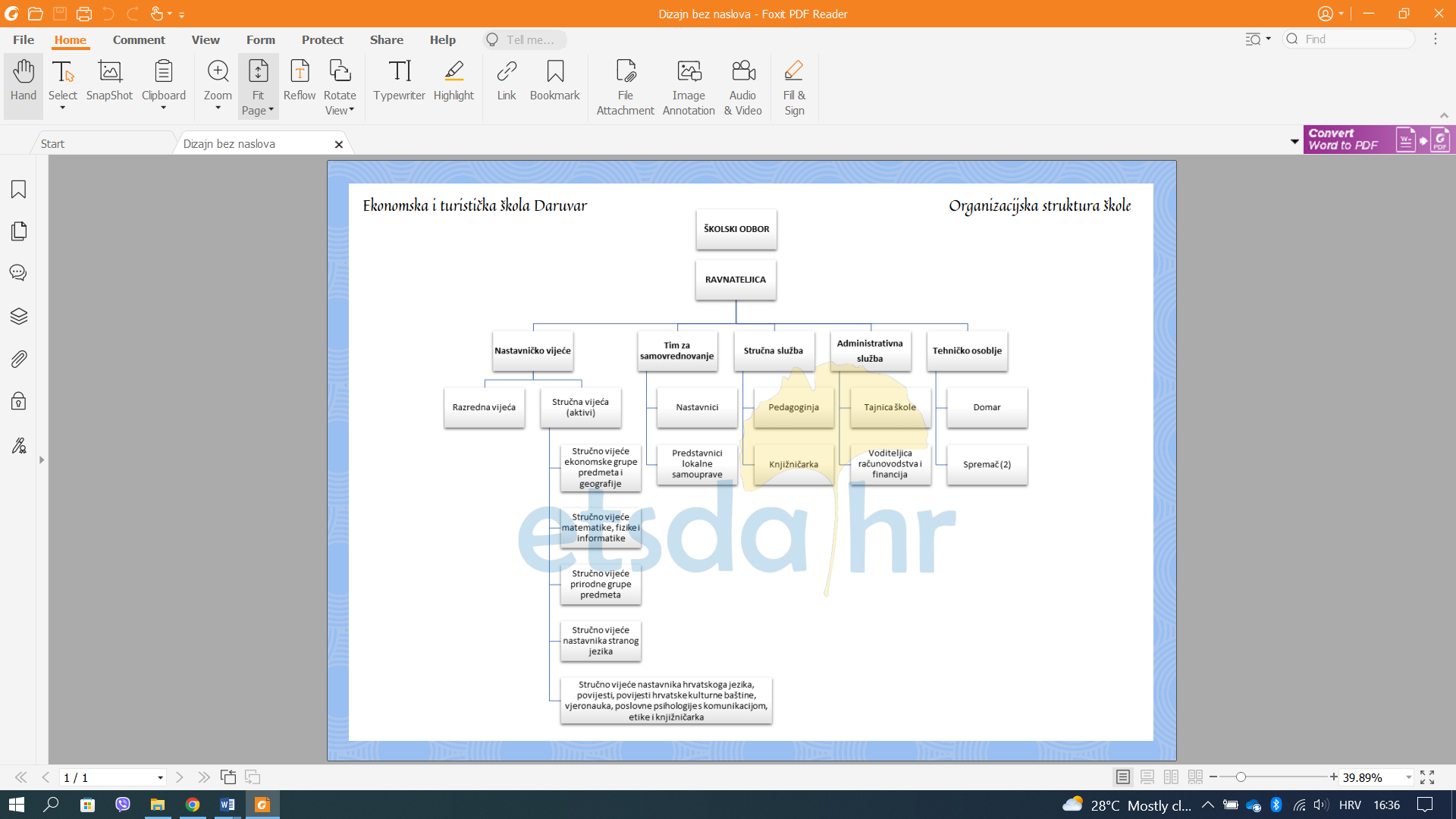 Infrastruktura i opremljenost školeEkonomska i turistička škola Daruvar smještena je u kompleksu školskih zgrada nedaleko od samog centra grada. U istoj zgradi nalaze se još dvije škole, Opća Gimnazija i Tehnička škola. UčioniceŠkola od 2022. godine ima 21 učionicu što je omogućilo da svi učenici istovremeno pohađaju jednu (jutarnju) smjenu.  Iako oprema nije u potpunosti nova, a neka je i na isteku, sve učionice opremljene su računalom, projektorom te pločom što omogućava učenicima kontinuiranost u radu. U skladu s modernizacijom i željom za provođenjem suvremene i inovativne nastave, na području cijele škole svima je omogućen stalni pristup internetu.Škola ima tri informatičke učionice opremljene sa 20 stolnih računala po učionici te jednu učionicu prikladnu i funkcionalnu za izvođenje nastavnih praksi u kombinaciji s  laboratorijskim vježbama. Osim ICT opreme (pametna ploča, računalo) učionica je opremljena sa laboratorijem za kemiju i biologiju te opremom za rad učeničke zadruge (destilator, uređaji za mjerenje kvalitete tla, vode i zraka, digitalni mikroskopi).Škola ima jedan u potpunosti opremljen ugostiteljski praktikum i praktikum kuharstva te uz pomoć sredstava gradskih vlasti i Bjelovarsko – bilogorske županije, drugi manji praktikum kuharstva trenutno je u izradi i opremanju. Ostala područjaU sklopu škole nalazi se školski vrt sa plastenikom u kojem, na ekološki način, uzgajamo začine, sadnice cvijeća, voća, povrća te ukrasnog bilja. Proizvodi se koriste za prodaju, izradu prirodne kozmetike, proizvodnju eteričnih ulja te kao namirnice za upotrebu u praktikumu kuharstva. Škola ima prostrani hol za održavanje različitih događanja i edukativnih seminara raznih obrazovnih institucija te mali dnevni kutak za učenike. U kompleksu škole nalazi se i prostrana sportska dvorana  koja je u vlasništvu Grada Daruvara te njeno korištenje plaćamo Gradskoj upravi. Redovno se obnavlja sav potrošni materijal (lopte, užad, obruči, itd.) zbog ostvarivanja kontinuiranog i kvalitetnog rada sa učenicama.  Čitaonica škole nalazi se u prostoru knjižnice, opremljena sa dovoljno opreme (knjige, edukativni materijali na CD-u, Internet, printer) za lakše informiranje  učenika i nastavnika. Izvan školskih prostorija nalaze tri različite mini pekarnice te je u svakom trenutku učenicima dostupna kupovina obroka. Upravno – administrativne prostorijeNastavnički zajednički prostor – zbornica, opremljena je sa 4 računala, fotokopirnim uređajem, malom kuhinjom, 30-ak sjedećih mjesta te kutkom za odmor sa dvije fotelje. Prostor je klimatiziran te pruža nastavnicima odlične uvjete za rad i pripremu. Administrativni prostor, iako nije prostran, opremljen je svim potrebitim i odgovarajućim sredstvima za rad (računala, fotokopirni uređaj, printer, faks).Uključenost škole u projekte na nacionalnoj raziniUz projekte Erasmus+ Agencije za mobilnost i programe EU kao nositelji  ili sudionici provodili smo i mnoštvo drugih  projekata, a ovdje su navedeni neki od njih:Glumim, dakle jesam! – Razvijanje socijalnih vještina, kreativnost, komunikacije i samopouzdanja. Projekt sufinancirala EU iz Europskog socijalnog fonda u suradnji sa Kazalištem Mala scena , ESF Učinkoviti ljudski potencijali, Teatar Tirena, Ministarstvo kulture RHSeksualno nasilje – Edukacijski i preventivni program. Nositeljica projekta je Ženska soba, dok su uz našu školu, partnerske organizacije: Pravobraniteljica za djecu Republike Hrvatske, Plavi telefon, Gimnazija Bernardina Frankopana Ogulin, Obrtnička škola Osijek, Medicinska škola Osijek, Prehrambeno-tehnološka škola Zagreb i Srednja škola Ivan Švear Ivanić grad. Projekt je financiran od strane Europske komisije za područje prevencije i suzbijanja rodno uvjetovanog nasilja i nasilja nad djecom.Pokreni promjenu – „Prihvaćanje razlika kroz interkulturalno obrazovanje i volontiranje“ u  organizaciji Foruma za slobodu odgoja. U sklopu projekta Pokreni promjenu nastao je projekt pod nazivom Zajedno za uključivo društvo. Cilj tog projekta je smanjenje problema društvene nejednakosti i isključenosti pojedinaca ili grupa u školi ili lokalnoj zajednici, a njime je škola ostvarila suradnju s više udruga – GONG-om, Forumom za slobodu odgoja, HERMES-om i Centrom za mir, nenasilje i ljudska prava, OsijekVirtualna pozitiva – „Prevencija nasilja nad djecom i mladima“, škola partner u suradnji s Udrugom za promicanje kvalitetnog obrazovanja mladih s invaliditetom «ZAMISLI» i Udrugom Impress GEAR - (Global Education and Active Response) za zaštitu ljudskih prava, inkluziju i demokratske vrijednosti u interkulturnim društvima.  U projektu GEAR uključene su sljedeće organizacije civilnog društva: GONG, Nansen Dijalog Centar (Hrvatska), Mirovni Inštitut (Slovenija), Gruppi di Solidarieta' Internazionale Italia - GSI Italia (Italija), Fundación Educativa y Asistencial Cives (Španjolska) i Nansen Dialogue Centre Skopje (Makedonija), te pet odgojno obrazovnih ustanova među kojima je i Ekonomska i turistička škola Daruvar#sherajmo odgovorno – Ženska soba – Centar za seksualna prava u suradnji s partnerskim školama, Srednjom školom Novska, Ekonomskom i turističkom školom Daruvar te Prvom gimnazijom Zagreb uz financiranje Ministarstva socijalne politike i mladihCup of Joy – projekt financiran od strane Ministarstva turizma u sklopu natječaja: „Promocija i jačanje kompetencija strukovnih zanimanja za turizam“Sigurni od nasilja - Smanjenje svih oblika seksualnog nasilja nad djecom. Projekt sufinanciran od strane  Ministarstva socijalne politike mladih, a uz Ekonomsku i turističku školu Daruvar, partneri projekta bili su: Centar za podršku i razvoj civilnog društva „Delfin” Pakrac, Ženska soba – Centar za seksualna prava, Dječji dom SOS Dječje selo LadimirevciKreativna reakcija za nenasilje – škola partner sa Udrugom za promicanje kvalitetnog obrazovanja mladih s invaliditetom «ZAMISLI» AIM - „Agroturistički inovativni menadžment“ - Projekt se realizira u okviru poziva za dodjelu bespovratnih sredstava HR 3.1.14. Modernizacija školskih kurikuluma u strukovnim školama u skladu s Hrvatskim kvalifikacijskim okvirom i potrebama tržišta rada - faza II. Projekt sufinancira Europska unija i to iz Europskog socijalnog fonda (ESF). Nositelj projekta: Poljoprivredna škola, Zagreb, a partneri u projektu su: Ekonomska i  turistička škola Daruvar i Poljoprivredno tehnička škola OpuzenUNICEF škole za Afriku UNICEF-ov humanitarno-edukativni program „Škole za Afriku“ podržavamo dvanaestu godinu zaredomMirotvorna škola – Ekonomska i turistička škola Daruvar prva je mirotvorna škola u Hrvatskoj te je 9. prosinca 2015. godine, učenicima i nastavnicima dodijeljeno Priznanje „Krunoslav Sukić“ - MIROTVORNA ŠKOLA  za poticanje odgoja za mir, nenasilje i suradnju, te solidarno i uključivo sudjelovanje u unapređivanju života svoje školske i lokalne zajednice. Priznanje je dodijelio Centar za mir, nenasilje i ljudska prava Osijek na temelju doprinosa  Škole u razvoju solidarne, pravedne i miroljubive zajednice primjenom građanskog odgoja, procedura za prevenciju nasilja i poticanja angažiranosti učenika u zajednici.Ruksak (pun) kulture - Program zajednički provode Ministarstvo kulture i Ministarstvo znanosti, obrazovanja i sporta kao dopunski program potpore kurikulu u vrtićima, osnovnim i srednjim školama, a svrha programa je Poticanje djece i mladih na razumijevanje i usvajanje  umjetnosti i kulture u dislociranim i prometno slabije povezanim područjima Republike HrvatskeNe toleriraj. REAGIRAJ! - Ekonomska i turistička škola Daruvar, Tehnička škola Daruvar, Gimnazija Daruvar i Udruga za promicanje kvalitetnog obrazovanja mladih s invaliditetom «ZAMISLI»„Građani za 5!“ - Nositelj projekta je Institut za razvoj obrazovanja koji provodi projekt u suradnji s udrugom Štedopis, Hrvatskim debatnim društvom, udrugom Humanum, Norsensus Mediaforum (Norveška – zemlja donator projekta) te devet partnerskih osnovnih i srednjih škola među kojima je i Ekonomska i turistička škola Daruvar.„Novi izazovi“ – projektiranje i izrada kućica za ježeve u suradnji sa strukovnom školom iz Slavkov u Brna iz Češke Republike, financiran od MZO u sklopu međunarodne suradnje škole.Suradnja s lokalnom zajednicomŠkola usko surađuje s lokalnim i regionalnim vlastima, Turističkom zajednicom grada Daruvara te različitim udrugama, poduzećima i institucijama. U suradnji sa njima škola provodi mnoge projekte te su učenici uključeni u sve sfere društva. Škola ima svoju učeničku zadrugu K.O.M.P.A koja redovno posjećuje gradske sajmove te prodaje školske proizvode (medenjaci, čokolada, svijeće, kreme, eterična ulja, sapune, sadnice ukrasnog bilja i cvijeća, voće i povrće) te na taj način pridonosi popularizaciji, kako same škole, tako i strukovnog obrazovanja. Isto tako, pruža učeniku spoznaje o potrebama suvremenog doba na globalnoj i lokalnoj razini te spoznaje o raznolikosti prirode, nužnosti održivog upravljanja prirodnim dobrima, granici opterećenja, ljudskim potencijalima, osobnim i zajedničkim odgovornostima i pravima.Redovito, u suradnji sa gradom Daruvarom i Turističkom zajednicom grada Daruvara, sudjelujemo u organizaciji različitih manifestacija:Dan grada DaruvaraIzložbe u zavičajnom muzeju grada DaruvaraVinodarGinko sajamFraMaFuRimska gozbaSajam cvijećaPrigodni domjenci u ustanovama grada Daruvara,te su naši učenici u sklopu volonterskog kluba uključeni u različite aktivnosti:Aktivnost čitanja u Udruzi „Korak dalje“ Daruvar (Udruga koja se bavi unapređenjem kvalitete života osoba s intelektualnim poteškoćama i djece s teškoćama u razvoju)Božićna radionica u Udruzi „Korak dalje“ DaruvarPrikupljanje hrane za životinje sugrađanke M. OliverPomoć u prikupljanju sredstava za Ligu za borbu protiv rada DaruvarPomoć u Crvenom križu DaruvarObilježavanje Nacionalnog dana osoba s intelektualnim poteškoćama sa Udrugom „Korak dalje“ DaruvarIzložba KAD ČUJEM DARUVAR – KAD VIDIM DARUVAREkološka Akcija grada i regije - Posadi drvo ne budi panjObilježavanje Međunarodnog dana sjećanja na žrtve holokausta - sudjelovale na komemoraciji povodom Međunarodnog dana sjećanja na žrtve holokausta održanoj na Židovskom groblju u organizaciji daruvarske UABA-e, Grada Daruvara i Židovske općine Daruvar. „Edukacijsko jutro - svjedočanstvo preživjele“ - Festival tolerancije uz potporu Ministarstva znanosti i obrazovanja„Zelena čistka“ – akcija čišćenja u organizaciji grada Daruvar i prisustvo učenika cijele škole Adventski kalendar – uključuje 24 partner škole u Republici Hrvatskoj povezane u suradnju u okviru projekta EPAS - Škole ambasadori Europskog parlamenta. Hotel za pčele – u suradnji sa Centrom za mirovne studije organizirana je akcija solidarnosti u kojoj je osim naše škole bila uključena i udruga „Korak dalje“.POLAZIŠTA STRATEGIJE INTERNACIONALIZACIJE Misija školeMisija škole je nastaviti isticati se kvalitetom obrazovanja svojih učenika u trendu s tržištem rada i suvremenim europskim praksama. Želimo i dalje raditi na osnaživanju strukovnih, jezičnih i međukulturalnih vještina učenika potičući međunarodna partnerstva i suradnju.Misija nam je prenositi vrijednosti, znanja i vještine, koje su potrebne mladim ljudima za kvalitetan, aktivan i sretan život u društvu temeljenom na održivom razvoju. Vizija školeNaša vizija je postati moderna, ekološki osviještena i prepoznatljiva srednjoškolska obrazovna ustanova u regiji i na nacionalnom nivou, koja će se isticati kvalitetom obrazovanja svojih učenika u trendu s tržištem rada i suvremenim europskim praksama kroz modernizaciju nastave upotrebom inovativnih metoda učenja. Opći ciljevi Opći ciljevi Ekonomske i turističke škole Daruvar su:postići zadovoljstvo u školi, razvijati zajednički duh i osjećaj pripadnosti  školiu prvom planu imati učenika i njegove potrebe te razvijati vrijednosti kao što su odgovornost, znanje i vještine,  solidarnost i kreativnost i uvažavanje različitostipodržavati i razvijati koncept cjeloživotnog učenja, unapređenje kvalitete i djelotvornosti obrazovanja i osposobljavanjapromicati jednakost, socijalnu koheziju i aktivno građanstvobiti škola koja može odgovoriti na potrebe suvremenog razvoja gospodarstva kroz razvijanje poduzetnosti, timskog rada, cjeloživotnog učenje i usavršavanja u strucinuditi nova zanimanja koja odgovaraju potrebama u regiji i provoditi eksperimentalne nove programe zanimanja, pokretati nove projekte na nacionalnoj i međunarodnoj razinibiti škola u kojoj je razvijena svijest o vlastitom nacionalnom identitetu i važnosti očuvanja  baštine, u kojoj su prihvaćene vrijednosti kao što su tolerancija, poštovanje ljudskih prava i djelovanje na demokratskim načelima.biti škola koja osposobljava za život u multikulturnom okružju, potiče na aktivan i kreativan život i u kojoj se jača osobna odgovornost prema društvenoj zajednici i okolišu, razvija suradnja, prijateljstvo i predanost zajedničkim ciljevima te promiče volonterstvo i ekološku svijest.Specifični ciljevi važni za Strategiju internacionalizacije:postići izvrsnost u stjecanju znanja i vještina kako bi učenici ravnopravno konkurirali na europskom tržištu rada, zbog socijalne strukture učenika, uključiti učenike s manje mogućnosti u provođenje EU projekatanastavnicima i stručnim suradnicima omogućiti stručno usavršavanje u zemljama EUpoštivati načela transparentnosti i ravnopravnosti u provođenju projekta i osigurati mehanizme vrednovanja stečenih znanja i vještina (Europass, ECVET)kroz razvoj međunarodne suradnje poticati uvažavanje kulturoloških razlika, razmišljanja orijentiranoga prema budućnosti i razvijanje osobne odgovornosti prema budućim generacijama kao preduvjet za stvaranje društva temeljenoga na održivome razvoju.Međunarodnu suradnju škola će ostvarivati kroz:Erasmus + projekteEuropske strukturne i investicijske projekteMeđunarodna natjecanjaISKUSTVO U PROVEDBI MEĐUNARODNIH PROJEKATAOd 2009. godine škola se uključuje u raznovrsne međunarodne projekte Agencije za mobilnost i programe EU te tada kreću pojedinačne mobilnosti nastavnika u svrhu njihove edukacije i usavršavanja. Nastavnici su bili na edukacijama u Latviji, Irskoj, Belgiji i Velikoj Britaniji i svaki put vratili se puni dojmova i novostečenih znanja i vještina. Nakon takvih pozitivnih reakcija i sakupljenog određenog iskustva, škola je krenula u pisanje projekata u potprogramima Comenius i Leonardo da Vinci, a od 2015. i Erasmus +. Za projekt „Step Furher“ Leonardo programa dobili smo priznanje kao Primjer dobre prakse što je bilo veliko postignuće za nas. S vremenom su učenici iskazali značajni interes za takav način rada što nas je potaklo na organizaciju „Erasmus+“ cluba u koji se učlanjuju svi učenici koji žele učestvovati u projektima, s naglaskom na učenike s manjim mogućnostima s obzirom da je mnogima sudjelovanje u projektnim aktivnostima i mobilnostima jedini način na koji mogu putovati Europskom unijom, otkriti njene raznolikosti, učiti o europskoj kulturnoj baštini i povijesti te se povezati s drugim mladima diljem Europe.Većina naših projekata također su provedeni i na eTwinningu, te smo dobili eTwinning oznaku kvalitete za projekte RouteDocs, Feeding our Minds i Europe as a Workspace. Razvili smo uspješnu suradnju s mnogim školama u Europi, od kojih
su puno njih naši dugogodišnji partneri i sudjelovali smo u više zajedničkih projekata. Nastavnici koji sudjeluju u provedbi projekata također kontinuirano sudjeluju u drugim aktivnostima AMPEU-a, kao što su različite radionice, in-service training aktivnosti, job shadowing, ugošćivanje asistenta u našoj školi, ugošćivanje nastavnika u job-shadowing aktivnostima, i sudjelovanje na TCA seminarima. U sklopu projekata svake godine organiziramo aktivnosti Erasmus Open Day koji obično obilježimo izložbom ili programom u školi. Ove godine škola je ugostila 3 nastavnika iz Španjolske koja su došla na job-shadowing u sklopu KA1 projekta.Do sada smo ostvarili međunarodnu suradnju sa školama iz: Velike Britanije, Nizozemske, Švedske, Danske, Finske, Estonije, Poljske, Slovačke, Republike Češke, Mađarske, Slovenije, Grčke, Turske, Njemačke, Francuske, Španjolske i Portugala. Naši učenici zanimanja: hotelijersko-turistički tehničar i agroturistički tehničar, ljetnu stručnu praksu obavljali su na Malti, Portugalu, Španjolskoj i Cipru.  Proveli su tri tjedna radeći na poslovima iz svoje struke uz organizirani prijevoz, smještaj i prehranu. Sva međunarodna iskustva su za njih veoma važna, jer usavršavaju jezične kompetencije, razvijaju komunikacijske vještine, uče o drugim kulturama, rade u timovima, razvijaju svijest o europskim vrijednostima i postaju aktivni mladi ljudi, više su motivirani za rad i usvajaju nove kompetencije koje im koriste u daljnjem školovanju ili pri zapošljavanju. Svoja iskustva stečena u inozemstvu i učenici i nastavnici prenose drugima i nastojimo u našoj školi primijeniti stečene kompetencije i inovacije u organizaciji rada.Popis projekata Agencije za mobilnost i programe EU u kojima smo sudjelovali ili još provodimo:2011-1-TR1-COM06-24377 2 Let' meet under the spots (Comenius),  tema je kulturan suradnja učenika kroz organizaciju zajedničke kazališne predstave i snimanje filma2011-1-HR1-LEO04-00782 1 Step further (Leonardo), tema je rad turističkih agencija i pisanje kataloga sa turističkim aranžmanima za mlade iz svake zemlje2012-1-HU1-COM06-06871 6 Hidden Talents (Comenius) , tema je aktiviranje učenika sa posebnim talentima2013-1-PT1-COM06-16644-2 My heritage, your holiday (Comenius) , tema je vezana uz razvoj agroturizma, tiskanje zajedničkog riječnika na jezicima zemalja učesnica projekta, vezanim uz agroturističke termine2015-1-UK01-KA219-013562_3 Inspiring and developing our future wealth creators through entrepreneurship , tema je poduzetništvo kod mladih i pisanje priručnika za otvaranje Strat up-ova u EU2015-1-FR01-KA219-015036_5 Wine Environmental STudies in European RegioNS, tema je proizvodnja i marketing ekoloških vina2016-1-HR01-KA102-021882 New Horizons,   odlazak učenika na Maltu i u Portugal na obavljanje ljetne stručne prakse2016-1-TR-01-KA219-033862_5 Europe as a Workspace   tema je upoznati tržište rada EU i analizirati koje kompetencije se traže na tržišu2017-1-EE01-KA219-034919_4 Recording Our Training Experiences in Documentaries , a vezan je uz snimanje filma i stvaranje foto albuma o turističkim atrakcijama u zemljama učesnicama2017-1-UK01-KA219-036721_5 Feeding our Minds , tema je pripravljanje i serviranje suvremenih jela i napitaka2018-1-PT01-KA229-047256_3  Walking in the shoes of others, potaknuti učenike na veću socijalnu uključenost s učenicima slabijeh socijalnog statusa2018-1-IT02-KA229-048260_2  Financial and Entrepreneurial Skills for an Active Citizenship , razvoj poduzetničkih aktivnosti i aktivni građani 2018.  „Gear“ Erasmus+, Cilj GEAR projekta je doprinijeti interkulturalnom razumijevanju kroz suradnju organizacija    civilnog društva s formalnim sustavom obrazovanja, učiteljima i učenicima, te potaknuti razmjenu, unapređenje i poboljšanje postojećih pozitivnih praksi globalnog, građanskog i interkulturalnog učenja među školama na lokalnoj, regionalnoj , nacionalnoj i međudržavnoj razini.2018.  „Pokreni promjenu“ EU projekt, Cilj projekta je promicanje demokratskih vrijednosti, ljudskih prava, interkulturnog razumijevanja i aktivnog građanstva među mladima u četiri europske zemlje (Hrvatska, Slovenija, Velika Britanija i Italija) kako bi oni postali odgovorni članovi društva.2019-1-HR01-KA102-060531  World of Work , obavljanje stručne prakse u Španjolskoj i Italiji2019-1-EE01-KA229-051678_2   Yellow European Stars, aktivnosti usmjerene na upoznavanje sa europskim vrijednostima, zakonima i pravima2019.  P.S.  POKRENI SOLIDARNOST  - ERASMUS + PROJEKT (CMS), cilj projekta je potaknuti mlade na raspravu o različitostima, diskriminaciji i percepciji2020-HR01-KA102-077278   Explore Your World, Discover Your Way , obavljanje stručne prakse na Cipru i u Velikoj Britaniji2020-1-DE03-KA229-077139_3   We Go Green, održivi razvoj, zelena ekonomija2020-1-EL01-KA229-078798_3  Act for Environment, tema je zaštita okoliša, ekologija2020-1-HR01-KA226-SCH-094709 Online (Our new learning innovative network for education), o digitalnim sadržajima u nastavi2022-1-HR01-KA122-VET-000078582 Budućnost je u našim rukama, stručna praksa u Sevilli i Malagi (Španjolska).Kroz provedene projekte uspjeli smo pružiti kvalitetno obrazovanje i cilj nam je omogućiti što većem broju učenika da iskuse isto.  Prednosti dosadašnjih projekata ogledaju se u dobrobitima upoznavanja obrazovnih sustava drugih zemalja, razvijanje interkulturalnog razumijevanja, usavršavanje stranih jezika, doškolovanje i primjena informacijsko komunikacijskih tehnologija i digitalnih sadržaja, nova kulturološka  okruženja, upoznavanje običaja i kulture drugih zemalja i razvijanje kulture druženje i putovanja. Uključenost odgojno - obrazovnih djelatnikaErasmus+ koordinatorica Romana Zelda je nastavnica engleskog jezika koja već 10 godina sudjeluje u svim našim Erasmus+, Comenius i Leonardo projektima, i piše sve projektne prijave. Na temelju njenog iskustva i motivacije za daljnji rad na projektima, ona nastavlja provoditi projektne prijave te biti voditelj istih u suradnji s cijelim Erasmus+ timom.Uz nju glavne osobe zadužene za provedbu i kvalitetu rada na projektima su Dinka Kavalir - ravnateljica škole, Anita Ružić, nastavnica engleskoj jezika, Sanja Sulik, nastavnica ekonomske grupe predmeta, koje su u potpunosti uključene u sve aspekte provođenja projekata i aktivno sudjeluju na ovoj prijavi, te Maja Marić Prević - računovotkinja, koja vodi financijski dio projekata zajedno s ravnateljicom i koordinatoricom. Ostatak Erasmus tima se sastoji od nastavnika koji predaju opće predmete (jezici, povijest, umjetnost, matematika, etika) i stručne predmete (turizam, ekonomija i management), i oni se uključuju u projektne aktivnosti prema potrebama i njihovim željama. Projektni tim koji aktivno provodi druge školske projekte vezane za inkluziju, solidarnost i premošćivanje predrasuda također sudjeluje u provođenju Erasmus+ aktivnosti (oko 30% svih nastavnika škole). Svi uključeni nastavnici su odgovorni za ostvarivanje ciljeva i provedbu projektnih aktivnosti i oni se dobrovoljno javljaju koje aktivnosti će preuzeti i odraditi s učenicima. O izboru sudionika mobilnosti transparentno odlučuje projektni tim na temelju potreba projektnih aktivnosti i struci (nastavnici), ili na osnovi motivacijskog pisma, interesa i uloženog truda (učenici).STRATEGIJA INTERNACIONALIZACIJE ŠKOLE5.1. Strateški ciljevi internacionalizacijeU gospodarskom okruženju koje se stalno mijenja, strukovno obrazovanje i osposobljavanje mora dobiti drugu dinamiku. Osobito u Hrvatskoj, koja je posljednjih  godina u velikoj gospodarskoj krizi, strukovno obrazovanje može doprinijeti razvoju hrvatskog gospodarstva što nas potiče na provedbu ovog plana ističući važnost pružanja dobrog strukovnog obrazovanja kao odlučujućeg faktora za budućnost mladih generacija.   Kroz ovu Strategiju internacionalizacije Ekonomske i turističke škole Daruvar, predlaže se niz aktivnosti koje će ciljnim skupinama (učenicima, nastavnom osoblju, školama, tržištu rada) pružiti potencijal i prilike za razvoj. Strateški ciljevi internacionalizacije su:Povećanje broja mobilnosti učenika i unapređenje kompetencija i praktičnih vještina kroz kratkoročne mobilnostiUsavršavanje kompetencija odgojno obrazovnih djelatnikaSuradnja s domaćim i stranim obrazovnim ustanovama i poslodavcimaModernizacija rada škole i poboljšanje materijalnih uvjeta rada škole u skladu s održivim razvojem5.1.1.  Povećanje broja mobilnosti učenika i unapređenje kompetencija i praktičnih vještina kroz kratkoročne mobilnosti70% naših učenika žive u udaljenim, ruralnim područjima do kojih, posebice vikendom i kada nema škole, autobusne linije uopće ne voze. U danima kada bi učenici trebali imati praksu vrlo im je teško, a ponekad i nemoguće doći do mjesta gdje obavljaju praktičnu nastavu.  Iako se škola izuzetno trudi i zahtjeva da se uspostave sigurne linije, autobusni prijevoznici nemaju dovoljan broj autobusa i vozača da bi pokrili sva mjesta. Isto tako, smatraju da je za njih to neisplativo i ne žele voziti 20 do 35 kilometara zbog nekoliko učenika.  Problem se javlja  i u samom pronalasku organizacije gdje će učenici obavljati praksu s obzirom da na našem području ne postoji dovoljan broj poslodavaca koji su zainteresirani za pružanje kvalitetne praktične nastave. Gospodarska kriza, nesigurnost izazvana virusom Covid-19, nestabilni politički odnosi u Europi i inflacija dovela je i do dodatnog smanjenja interesa postojećih poslodavca da prime učenike na obavljanje praktične nastave u svojim poduzećima s obzirom da su neki dovedeni i do zatvaranja. Isto tako sve više poslodavaca izbjegava primiti učenika s manje mogućnosti s obzirom da nemaju educiranu osobu za rad s takvim učenikom ili žele učenika oko kojeg neće morati previše brinuti i utrošiti svog vremena za njegovu edukaciju. Uz to, učenici s manje mogućnosti, a najčešće oni koji su slabijeg socio-ekonomskog statusa, često su izloženi stigmatizaciji što dovodi do njihovog ismijavanja i nasilja, a to pak utječe na njihovo samopouzdanje i nemotiviranost za uključivanje u aktivnosti škole.Iz ovih razloga, prioritetni nam je cilj povećati broj mobilnosti učenika jer osim što im je to jedinstvena prilika za stjecanje kompetencija koje će povezati s naučenim teorijskim znanjem, nekima je i jedina prilika za odrađivanje kvalitetne stručne prakse. Planiramo svakom zainteresiranom učeniku pružiti priliku za ostvarenje barem jedne mobilnosti te na taj način osigurati efikasno obrazovanje dostupno svima pod jednakim uvjetima. Cilj nam je da svi učenici dobiju priliku za povećanje sposobnosti za rad na međunarodnoj razini, da usvoje dobre prakse i nove metode rada, kvalitetno radno iskustvo i bolje razumijevanje gospodarske situacije te zemlje i EU.Cilj nam je kroz kratkoročne mobilnosti unaprijediti strukovne, jezične, međukulturalne i socijalne vještine učenika te ih pripremiti za rad u struci nakon završenog školovanja i povećati njihovu konkurentnost na tržištu rada. Dosadašnja iskustva su nam pokazala da sudjelovanje učenika u mobilnosti, osnažuje njihovu  motivaciju za odabrano zanimanje, povećava njihovo znanje i vještine i utječe na obogaćenje njihovog općeg znanja, na komunikativnost i ostale socijalne vještine.  Dodatne napore ćemo uložiti u povećanje broja partnera i zemalja u kojima učenici mogu obavljati stručnu praksu jer je iskustvo pokazalo da različito okruženje značajno potiče učenike na uključivanje, pogotovo one s manje mogućnosti ili iz nepovoljnog žokruženja. To je za školu osobito važno, jer u našem okruženju ne možemo naći poslodavce sa visokom razinom iskustva i spremnosti za prihvat učenika na praksu.Želja nam je da učenici razviju sposobnosti kritičkog mišljenja, znatiželju i kreativnost, preuzimanje inicijative, rješavanje problema i spremnost na suradnju, sposobnost učinkovite komunikacije u multikulturnom i interdisciplinarnom okruženju, sposobnost prilagodbe te uspješno svladavanje poduzetničkih vještina. Stečene kompetencije učenici će iskoristiti kao prednost u daljnjem obrazovanju i zapošljavanju.5.1.2. Usavršavanje kompetencija odgojno obrazovnih djelatnika Uz učenike, glavna ciljana skupina strategije internacionalizacije također su i odgojno obrazovni nastavnici. Jedan od problema s kojim se suočavamo je utjecaj brzog tehnološkog napretka te novih suvremenih metoda rada kojima se neki nastavnici stručnih predmeta teško prilagođavaju. Cilj nam je provoditi Akcijski plan za digitalno obrazovanje kao inicijativu EU kojom se države članice podupiru u održivom i djelotvornom prilagođavanju sustava obrazovanja i osposobljavanja digitalnom dobu. Cilj nam je ponuditi što veći broj različitih mobilnosti, kako bi ih motivirali na izlazak iz komfor zone te da sami spoznaju na koji način funkcioniraju suvremeniji obrazovni sustavi, kako su njihovi stručni kolege prihvatili postojeće promjene i integrirali ih u svakodnevni nastavni proces. Isto tako naglašavati preporuke Agencije za strukovno obrazovanje i obrazovanje odraslih koja potiče i same nastavnike na odrađivanje praktične nastave kako bi brže i kvalitetnije mogli prenijeti znanja i vještine učenicima. Želimo ostvariti obrazovni i profesionalni razvoj nastavnika strukovnih predmeta, kroz aktivnosti učenja od drugih u interakciji, dijeljenju materijala, suradnji i razmjeni iskustva s kolegama iste struke u partnerskim školama, sudjelovanjem na predavanjima, samoučenjem kroz promatranje, da bi ostvarili fleksibilnost u odnosu na različitost učenika u vidu korištenja prilagodljivih nastavnih materijala, tehnika i strategija kojima se mogu zadovoljiti njihove različite obrazovne potrebe. U isto vrijeme, mobilnost će pridonijeti poboljšanju njihovih jezičnih vještina, ojačati njihovu međukulturnu pozadinu, dovesti ih u kontakt s drugim obrazovnim sustavom koji će dublje proučiti i usporediti s našim kako bi identificirali elemente vrijedne implementacije. Konačno, sudjelovanje u akcijama mobilnosti poboljšat će samopoštovanje nastavnika i potaknuti ih na učenje, dijeljenje znanja i iskustva te im omogućiti da djeluju kao multiplikatori znanja i vještina koje će steći, kao i zajedničke europske vizije unutar škole. Cilj nam je također planirati i provoditi projekte dolazne mobilnosti nastavnika u našu školu (aktivnosti praćenja rada – job shadowing i/ili aktivnosti podučavanja).5.1.3. Suradnja s domaćim i stranim obrazovnim ustanovama i poslodavcimaŽelimo ojačati postojeće suradnje i ostvariti što veći broj novih suradnja s domaćim i stranim obrazovnim ustanovama i poslodavcima.  Mrežom suradnje s drugim strukovnim srednjim školama i obrazovnim organizacijama u inozemstvu te sudjelovanjem nastavnika u europskim programima moguće je stvoriti trajni kanal komunikacije koji će promicati razmjenu dobrih praksi, prijenos inovativnih načina rada i obogaćivanje obrazovnog procesa. Za unapređenje stručne prakse učenika veoma je važno ostvariti dobru suradnju sa poslodavcima. Postigli smo jako dobre odnose sa poslodavcima na Cipru i Portugalu. Takva suradnja je jamac da će učenici steći kvalitetna iskustva, vještine i općenito kompetencije za tržište rada. Kroz suradnju s drugim školama i poslodavcima, škola dobiva dodanu europsku dimenziju obrazovanja te na taj način jača interes za upis u strukovnu školu i popularizira strukovno obrazovanje.Do sada smo ostvarili suradnju sa preko 20-tak obrazovnih ustanova. Planiramo svake godine proširiti partnerstva sa drugim školama i ustanovama i neprestano nuditi učenicima i nastavnicima mogućnosti za napredak i stjecanje novih kompetencija. Planiramo provoditi kontinuiranu diseminaciju projekata ciljanim skupinama – učenicima škole s ciljem motiviranja za sudjelovanje u mobilnostima, učenicima završnih razreda osnovne škole s ciljem upisa strukovnih zanimanja, roditeljima učenika s ciljem informiranja o mogućnostima obrazovanja i zapošljavanja nakon završetka strukovnih zanimanja, poslodavcima kako bi se uključili u projektne aktivnosti, priznali ishode učenja i europske dokumente učenika prilikom prijave za posao ili primili strane učenike na praksu u Hrvatskoj, inozemnim poslodavcima s ciljem uspostavljanja suradnje s novim partnerskim organizacijama.5.1.4. Modernizacija rada škole i poboljšanje materijalnih uvjeta rada škole u skladu s održivim razvojemEkonomska i turistička škola Daruvar već godinama sudjeluje u provođenju eksperimentalnih programa u više zanimanja (ekonomist, prodavač, kuhar, konobar). Otvoreni smo za nove tehnologije i metode rada s učenicima, kako bi neprestano pratili suvremene načine  obrazovanja i kroz nove kurikulume nudili učenicima uvijek nešto novo, kako bi uspješno nastavili školovanje ili krenuli na tržište rada. Zahvaljujući sredstvima grada Daruvara i BBŽ, uspjeli smo opremiti još 5 novih učionica i jedan praktikum kuharstva (koji je trenutno u izradi i opremanju) s čime smo stvorili mogućnost da svi učenici pohađaju samo jednu, jutarnju smjenu. Nastava organizirana u jednoj smjeni pridonosi značajnoj uštedi energenata, troškova održavanja te naposljetku potiče održivi razvoj i učinkovito korištenje resursa. S obzirom na to i na veliku prihvaćenost projekata od strane učenika vezane uz ekologiju i ekološku osviještenost (Act for environment i We go green) u cilju nam je povećati broj prijavljenih projekata na danu temu.Suradnja sa europskim ustanovama i gospodarskim subjektima nam omogućuje da pratimo suvremene trendove u obrazovanju i kvalitetno prilagodimo svoj rad novim izazovima. Uz modernizaciju rada potrebno je ulagati i u materijalne uvijete, tu su investicije vezane za dogradnju škole, opremanje stručnih praktikuma i učionica, ulaganje u IT opremu te uređenje učionica i prostora škole prema potrebama učenika i novim pedagoškim standardima u skladu s održivim razvojem. Prijava na međunarodne projekte omogućuje redovitije i brže nabavljanje potrebne opreme i ostvarenje investicije. Učenje uz pomoć tehnologije omogućuje učenicima prikaz i razumijevanje nastavnog sadržaja kroz više aspekata uključujući različite dimenzije i mogućnosti. Dokazano je da učenje popraćeno vizualnim, auditivnim i slikovnim sadržajima donosi znatno bolje rezultate od klasične nastave. Posebnu važnost tehnologija ima u situaciji kada uvelike pojednostavljuje učenje i podučavanje učenika s posebnim potrebama te im svojim mogućnostima olakšava svladavanje nastavnog sadržaja. Osim mogućnosti korištenja tehnologije, učenici imaju priliku izraziti svoju kreativnost, aktivnije se uključiti u odgojno-obrazovni proces te kritički razmišljati i razvijati pozitivan stav prema tehnologiji. Posebno je važno naglasiti da će uvećana upotreba IKT tehnologija u procesu pripreme, poučavanja i testiranja smanjiti potrebu za korištenjem papira i stoga doprinijeti očuvanju okoliša, kao horizontalnoj temi svakog programa EU. Svjesni smo da modernizacija i općenito tehnološki razvoj ima i svoje negativne strane te se trudimo  pružiti učeniku spoznaje o potrebama suvremenog doba na globalnoj i lokalnoj razini te spoznaje o raznolikosti prirode, nužnosti održivog upravljanja prirodnim dobrima, granici opterećenja, ljudskim potencijalima, osobnim i zajedničkim odgovornostima i pravima. Podržavamo razvoj generičkih vještina kao što su praktičnost, poduzetnost, inovativnost, kritičko mišljenje, sposobnost prilagodbe promjenama i sposobnost rješavanja problema.PROVEDBA I EVALUACIJA Za provedbu Strategije odgovorna je ravnateljica u suradnji s koordinatorima projekta, članovima projektnog tima te ostalim nastavnicima, stručnim suradnicima, djelatnicima i tijelima koja djeluju u sklopu škole. Svi članovi tima imaju potrebne kompetencije i iskustva u radu na projektima te se za svaki projekt organizira poseban tim sa uključivanjem novih djelatnika kako bi svi stekli potrebno iskustvo.  Uloge i zadaće Projektnog tima određuje ravnateljica uz pomoć koordinatora projekta, a prema vještinama i mogućnostima članova tima. Za cijelo vrijeme provođenja projekta vodi se projektna administracija i računovodstvo. Administraciju provodi projektni koordinator, a računovodstvo računovođa u školi.U fazi provedbe mobilnosti provode se sve one radnje koje imaju za cilj nesmetanu i pravilnu provedbu mobilnosti kako bi se postigli njezini ciljevi stoga će i sama provedba Strategije biti usmjerena na kvalitetno provođenje projektnih aktivnosti kroz angažiranost na poslovima:  definiranje radnih zadataka između članova projektnog tima i drugih sudionika projektnih aktivnostiispunjavanje projektne prijave, utvrđivanje aktivnosti i izrada proračuna projekataodređivanje ciljeva i ishoda za svaki projektodabir i suradnja s partnerima u projektimaodržavanje radionica, logistička i stručna potpora učenicima, priprema dokumentacije, evaluacija dokumentacije, provođenje anketainformiranje i educiranje učenika i nastavnika o mogućnostima uključivanja u različite međunarodne projekte pripremne radionice za mobilnost učenikaorganizacija i provođenje aktivnosti u projektuprovođenje diseminacije projekataevaluacija projektnih rezultata i priznavanje stečenih vještinaizrada i podnošenje završnog izvješćaEvaluaciju provedbe Strategije internacionalizacije vršit će Projektni tim na jednogodišnjoj bazi, a Tim za kvalitetu na petogodišnjoj bazi. Dobivene rezultate i izvješće analizirat će Nastavničko vijeće i Školski odbor s ciljem unapređenja i nadogradnje budućih strateških dokumenata škole. Planiramo provoditi kontinuiranu diseminaciju projekata ciljanim skupinama: učenicima škole s ciljem motiviranja za sudjelovanje u mobilnostima, učenicima završnih razreda osnovne škole s ciljem upisa strukovnih zanimanja, roditeljima učenika s ciljem informiranja o mogućnostima obrazovanja i zapošljavanja nakon završetka strukovnih zanimanja, poslodavcima kako bi se uključili u projektne aktivnosti, priznali ishode učenja i europske dokumente učenika prilikom prijave za posao ili primili strane učenike na praksu u Hrvatskoj, inozemnim poslodavcima s ciljem uspostavljanja suradnje s novim partnerskim organizacijama.Isto tako, planiramo provoditi kontinuiranu diseminaciju projekata i široj javnosti:kroz medije (internet stanice škole, društvene mreže, lokalni i nacionalni tiskani i elektronički mediji i portali, radijske emisije, TV prilozi, aktivi te stručna i nastavnička vijeća)izvješća o programu nadležnim tijelimapredstavljanje cjelokupnog programa na sajmovima srednjih škola objavljivanje programa na web stranici naše škole te objavljivanje audiovizualnog materijala putem društvenih medija (Facebook, Instagram, TikTok) izrada logotipa programa i plakataširenje na različitim platformama kao što su Erasmus+ Project Result Platform, School Education Gateway itd.FINANCIRANJE PROJEKATAS obzirom na to da škola nema vlastite izvore financiranja, koje bi mogla koristiti za provedbu međunarodnih projekata, planiranje i provedba naših projekata ovisi o dobivenim sredstvima za koje apliciramo. Planirane edukacija za naše djelatnike unutar škole te planirana predavanja i radionice, možemo financirati iz vlastitih financijskih resursa. Međunarodne projekte ne može u potpunosti financirati škola te je predviđeno da projekte sufinanciramo iz fondova AMPEU, EU, MZO, ASOO i sredstvima Bjelovarsko-bilogorske županije te djelomično vlastitim sredstvima.VREDNOVANJE STEČENIH ZNANJA I VJEŠTINAZa priznavanje stečenih znanja i vještina u projektima koristimo međunarodne mehanizme Europass i ECVET te potvrde o svakoj mobilnosti. Škola sa svojim internim pohvalnicama nastoji još više motivirati učenike na uključenje u provođenje projekata.Evaluacija ostvarivanja ishoda učenja provoditi će se redovito, u svim fazama projektnog ciklusa. Izraditi ćemo detaljne upitnike koji će nam biti pokazatelj uspješnosti i kvalitete aktivnosti koje provodimo, a najvažniju povratnu informaciju ćemo dobit nakon što učenici popune anketu Agencije nakon obavljene mobilnosti. Provest ćemo evaluacijski upitnik na početku projekta kako bi vidjeli koja su očekivanja učenika, prije same mobilnosti nakon što se odrade sve pripremne aktivnosti, tijekom mobilnosti nakon svakog tjedna, s ciljem eventualne prilagodbe programa pojedinom učeniku, te nakon mobilnosti. Na kraju projekta provest ćemo evaluaciju cjelokupnog projekta kako bi usporedili početni evaluacijski upitnik s finalnim i dobili povratne informacije koje će nam pomoći u unapređivanju daljnjih projektnih prijava.                                                                                                          Ravnateljica: 								     Dinka Kavalir,dipl.oec.